MÜFİDE İLHAN İLKOKULU MÜDÜRLÜĞÜ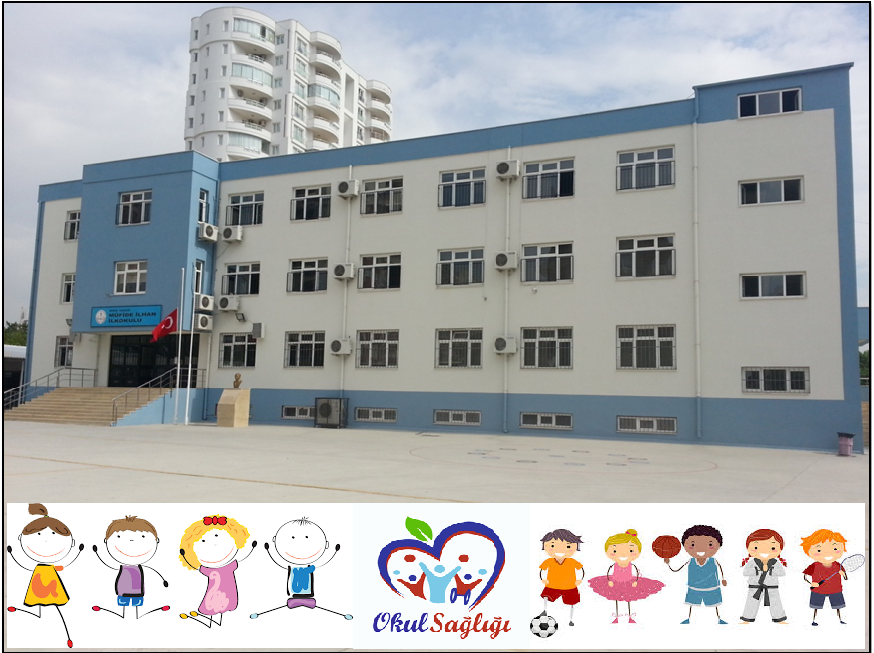 2018-2019 EĞİTİM ÖĞRETİM YILI OKUL SAĞLIĞI YÖNETİM EKİBİ1-ÖĞRENCİ SAYILARI2-OKUL ÇALIŞAN SAYISIPeriyodik İzlem/Muayenesi Yapılan Öğrenci Sayısı ve YüzdesiTaramalarAŞILAR“OKUL SAĞLIĞI PLANI”SAĞLIK HİZMETLERİSAĞLIK HİZMETLERİSAĞLIKLI VE GÜVENLİ OKUL ÇEVRESİSAĞLIKLI BESLENMESAĞLIKLI BESLENMESıra NoADI SOYADIUNVANIGÖREVİİMZA1Hilmi ŞAHİNMüdür YardımcısıMüdür Yardımcısı2Baver ERENÖğretmenRehber Öğretmen3Gülcihan ÖZTÜRKÖğretmenSınıf Öğretmeni4Nursel ATEŞÇELİKOAB BaşkanıOAB Başkanı5Selin Melek  ARIKANÖğrenci Öğrenci Okulda Öğrenim Görmekte Olan Öğrenci SayılarıOkulda Öğrenim Görmekte Olan Öğrenci SayılarıOkulda Öğrenim Görmekte Olan Öğrenci SayılarıOkulda Öğrenim Görmekte Olan Öğrenci SayılarıÖğrenci SayılarıGündüzlüPansiyonluToplamKız Öğrenci    656 0   656 Erkek Öğrenci   660 0  660Toplam Öğrenci 1316 0 1316Öğretmen Sayısıİdari Personel SayısıTemizlik Personeli/Hizmetli SayısıKantin/Yemekhane/Mutfak Personeli SayısıDiğerToplam42552054Periyodik İzlem/Muayenesi Yapılan Öğrenci Sayısı ve YüzdesiPeriyodik İzlem/Muayenesi Yapılan Öğrenci Sayısı ve YüzdesiPeriyodik İzlem/Muayenesi Yapılan Öğrenci Sayısı ve YüzdesiPeriyodik İzlem/Muayenesi Yapılan Öğrenci Sayısı (a)Toplam Öğrenci Sayısı (b)Periyodik İzlem/Muayenesi Yapılan Öğrenci yüzdesi (a/b*100) 13141316 Yüzde 99,84 Tarama Programının AdıKademeTaranan Öğrenci Sayısı  (a)Taranması Gereken Öğrenci Sayısı (b)Taranan Öğrenci Yüzdesi (a/b*100)Okul Çağı Çocuklarında İşitme Tarama Programıİlkokul 1. sınıf32432699,3Okul Çağı Çocuklarında İşitme Tarama Programıİlkokul 2. sınıf31531699,6Okul Çağı Çocuklarında İşitme Tarama Programıİlkokul 3. sınıf32432599.7Okul Çağı Çocuklarında İşitme Tarama Programıİlkokul 4. sınıf34534799,4Minik Kalpler ProjesiKapsamında EKG Taramasıİlkokul 1, 2, 3 ve 4928131470,6Minik Kalpler ProjesiKapsamında Göz Taramasıİlkokul 1, 2, 3 ve 41171131489,1Diş Taramasıİlkokul 1. sınıf326326100Flor-Vernik Uygulamasıİlkokul 1, 2, 3 ve 4910131469.2Aşının AdıAşı Yapılan Öğrenci Sayısı (a)Aşı Yapılması Gereken Öğrenci Sayısı(b)Aşı Yapılan Öğrenci Yüzdesi (a/b*100)DaBT-IPA (İlkokul, 1. sınıf)326326Yüzde 100KKK (İlkokul, 1. sınıf)326326Yüzde 100Diğer Aşı                                       (Aşı adı/Uygulanan sınıf)---Diğer Aşı                                       (Aşı adı/Uygulanan sınıf)---EĞİTİMLEREĞİTİMLEREĞİTİMLEREĞİTİMLEREĞİTİMLEREğitimin Adı-KonusuEğitime Katılan Öğrenci SayısıEğitime Katılan Okul Çalışanı SayısıEğitime Katılan Veli SayısıToplam Katılımcı SayısıOkulda Diyabet Programı: Diyabetin tanımı, tipleri,sıklığı,Tip1 diyabetin belirtileri, nedenleri ,tedavisi,acil durumlar, Tip2 diyabet,şişmanlık…-40-40Okul Sütü Programı:Yeterli ve dengeli beslenmenin tanımı, besin grupları, neden süt içmeliyiz, günlük içilmesi gereke süt miktarı konusu.113836-1374Ben Yemek Seçmem Projesi:Sağlıklı beslenme çantası nasıl olmalıdır, sağlıklı ve hareketli yaşam nasıl sağlanır, iyot ve sağlık için önemi, aşırı tuz tüketiminin neden olduğu hastalıklar…96236-998Okulda Diyabet Programı: Diyabetin tanımı, nedenleri, belirtileri, tanı yöntemleri, kan şekeri ölçüm kriter şekilleri, hipoglisemi ,Tip2 diyabetin önlenmesi konuları.37618-394Toplam2476130-2806AMAÇ:  Öğrencilerimize Sistemli bir şekilde rehberlik hizmeti verme.HEDEFLER: Okulun 2018-2019 yılı Rehberlik Hizmetleri çerçeve planı hazırlama.Rehberlik ve psikolojik danışma hizmetleri yürütme kurulunun etkinliğini artırma.Rehberlik hizmetleri kayıtlarının uygun şekilde tutma.Dilek/İstek kutusunu faal kullanma.Risk grubundaki öğrencilerin belirlenerek, BEP dâhilinde destek sınıfından faydalanmasını sağlama. ETKİNLİKLER ve İZLEME - DEĞERLENDİRMEETKİNLİKLER ve İZLEME - DEĞERLENDİRMEETKİNLİKLER ve İZLEME - DEĞERLENDİRMEETKİNLİKLER ve İZLEME - DEĞERLENDİRMEETKİNLİKLER ve İZLEME - DEĞERLENDİRMEETKİNLİKLERUYGULAMAZAMANIAÇIK HEDEF UYGULANDIMI?AÇIK HEDEF UYGULANDIMI?İZLEME – DEĞERLENDİRMEETKİNLİKLERUYGULAMAZAMANIEVETHAYIRİZLEME – DEĞERLENDİRMERehberlik servisi tarafından öğrencilerin durumlarının tespit etmek için anket uygulaması yapılması.Okul Zamanı içindexÖn değerlendirme anketi  yapıldı.Okulumuza özgü 2018-2019 yılı Rehberlik Hizmetleri çerçeve planının hazırlanması.Okul Zamanı içindexHazırlandı.Öğrencilere rehberlik servisinin işleyişi hakkında bilgilendirme semineri verilmesi.Okul Zamanı içindexBilgilendirme toplantısı  yapıldı.Rehberlik ve Psikolojik Danışma hizmetleri yürütme kurulu yıl içinde en az  üç kere toplanması ve genel değerlendirme yapması.Okul Zamanı içindexYapılan toplantı sayısı =22.yarıyılı sonunda toplanı yapılacaktır.Dilek/İstek Kutusunu her hafta kontrol etme.Okul Zamanı içindexİstekte bulunan öğrenci sayısı=Cevap verilen istek sayısı=AMAÇ:  Öğrencilerimizin sağlıklı bir şekilde öğrenim hayatlarına devam etmelerini sağlamak ve sağlıklı yaşama bilinci oluşturmak.HEDEFLER: Okul ve pansiyonundaki İlkyardım dolaplarımda sürekli gerekli malzemelerin bulunmasını sağlama.Okulumuzda sağlık ilgili kulüp kurmak.Öğrencilerimize temizlik ve sağlıkla ilgili alışkanlıklar kazandırmak.Öğrencilerin fiziksel aktivite bilgilerini takibini yapmak ve kayıt altına alma.Öğrencilerin zamanında aşı olmalarını sağlamak.Zararlı alışkanlığı olan öğrencileri tespit ederek bu alışkanlıklarını en aza indirmek veya vazgeçirmek.ETKİNLİKLER ve İZLEME - DEĞERLENDİRMEETKİNLİKLER ve İZLEME - DEĞERLENDİRMEETKİNLİKLER ve İZLEME - DEĞERLENDİRMEETKİNLİKLER ve İZLEME - DEĞERLENDİRMEETKİNLİKLER ve İZLEME - DEĞERLENDİRMEETKİNLİKLERUYGULAMAZAMANIAÇIK HEDEF UYGULANDIMI?AÇIK HEDEF UYGULANDIMI?İZLEME – DEĞERLENDİRMEETKİNLİKLERUYGULAMAZAMANIEVETHAYIRİZLEME – DEĞERLENDİRMEİlkyardım dolabındaki olması gereken malzemelerden eksik olanları tamamlama ve son kullanma tarihi geçenleri yenisiyle değiştirme.Okul Zamanı içindexTarihi geçen malzeme sayısı= 1Sağlıklı Temizlik ve Beslenme- Yeşilay- Spor kulüplerinin kurulması.Okul Zamanı içindexKurulan kulüp sayısı = 1(Sağlıklı Beslenme ve Yeşilay Kulübü)Sağlıklı Beslenme ve Yeşilay Kulübü ile ilgili toplum hizmeti çalışması yapmak.Okul Zamanı içindex(Mayıs’ın 2. Haftası yapılacaktır.)Yapılan Toplum hizmeti sayısı= ….Katılan Öğrenci Sayısı= ….AMAÇ:  Öğrencilerimizin Sağlıklı ve Güvenli bir şekilde eğitim-öğretim almalarını sağlamak.HEDEFLER: Öğrencilerimizin okul bahçesinde güvende ve sağlıklı olmalarını sağlamak.Öğrencilerimize temiz bir çevrenin sağlıklı yaşam için önemini kavratma.Öğrencilerimize kişisel temizliğin önemini kavratma.Acil durumlarda hareket tarzını kavratmak.Öğrenci ve personelin deprem, sel yangın gibi durumlarda yara almadan kurtulmalarını sağlamak.Öğrencilerimizin güvenli bir şekilde okulu geliş gidişlerini sağlamak.Öğrencilerimize geri dönüşümün önemini kavratmak.ETKİNLİKLER ve İZLEME - DEĞERLENDİRMEETKİNLİKLER ve İZLEME - DEĞERLENDİRMEETKİNLİKLER ve İZLEME - DEĞERLENDİRMEETKİNLİKLER ve İZLEME - DEĞERLENDİRMEETKİNLİKLER ve İZLEME - DEĞERLENDİRMEETKİNLİKLERUYGULAMAZAMANIAÇIK HEDEF UYGULANDI MI?AÇIK HEDEF UYGULANDI MI?İZLEME – DEĞERLENDİRMEETKİNLİKLERUYGULAMAZAMANIEVETHAYIRİZLEME – DEĞERLENDİRMESınıflarda ve okul bahçesinde yeterince çöp kutusu bulundurma ve zamanında boşaltılması.Okul Zamanı içindexSınıflarda ve okul bahçesinde yeterince çöp kutusu var ve zamanında boşaltılması yapılıyor.Okul  ve bahçenin düzenli olarak temizliğinin yapılması. Denetiminin yapılması.Okul Zamanı içindexOkul  ve bahçenin düzenli olarak temizliğini ve denetimi yapılıyor.Yangın söndürme tatbikatı yapmak.Okul Zamanı içindexYapılan Tatbikat Sayısı= 1Kayıtları tutuluyor.Okulumuza geri dönüşüm kutuları koymak.Okul Zamanı içindexAtık pil kutusu mevcuttur.Diğer geri dönüşüm kutuları içinde talepte bulunuldu.Okul ve okul bahçesini güvenlik kameralarıyla izlemek ve kayıt altına almak.Okul Zamanı içindexGüvenlik kameralarımız mevcuttur.Okuldaki yangın tüplerinin dolumunu ve kontrollerini yaptırmak.Okul Zamanı içindexCihazların bandrolleri kontrol ediliyor.Dolum ve kontrol tarihleri: Şubat 2019’daOkul bahçesindeki metal eşyaları düzenli olarak boyamak.Okul Zamanı içindexEşyalar boyanıyor.İş sağlığı- güvenliği ve sivil savunma panolarını güncel tutmak.Okul Zamanı içindexPanolar işlevseldir.AMAÇ:  Sağlıklı Yaşam Tarzı- Sağlıklı Beslenme alışkanlığı kazandırma.HEDEFLER: Sağlıklı yaşam için sağlıklı beslenme konusunda öğrencileri bilinçlendirme.Sağlıklı yaşam için fiziksel aktivite konusunda öğrencilerde farkındalık oluşturma.Sağlıklı yaşam için kahvaltı yapma konusunda öğrencileri bilinçlendirme.ETKİNLİKLER ve İZLEME - DEĞERLENDİRMEETKİNLİKLER ve İZLEME - DEĞERLENDİRMEETKİNLİKLER ve İZLEME - DEĞERLENDİRMEETKİNLİKLER ve İZLEME - DEĞERLENDİRMEETKİNLİKLER ve İZLEME - DEĞERLENDİRMEETKİNLİKLERUYGULAMAZAMANIAÇIK HEDEF UYGULANDIMI?AÇIK HEDEF UYGULANDIMI?İZLEME – DEĞERLENDİRMEETKİNLİKLERUYGULAMAZAMANIEVETHAYIRİZLEME – DEĞERLENDİRMESağlıklı beslenme konusunda toplum hizmeti çalışması yapmak.Okul Zamanı içindexYapılan Toplum Hizmeti Sayısı:1Katılan Öğrenci Sayısı:35Spor yapma konusunda toplum hizmeti çalışması yapmak.Okul Zamanı içindexBeslenme Okul Projesi kapsamında beden eğitimi öğretmeni tarafından  öğrencilere okul bahçesinde ayda en az iki kez olmak üzere  fiziksel aktivite yaptırılıyor.Katılan Öğrenci Sayısı: 1316Sağlıklı beslenme ve hareketli yaşam konularında ulusal/uluslararası gün/haftalar etkin olarak
kutlanmak.Okul Zamanı içindexKutlanan Haftalar:3Katılımcı Sayıları: Tüm öğrencilerSağlıklı beslenme konularında afişler asmak ve velilere dağıtmak.Okul Zamanı içindexAsılan Afiş Sayısı:3Dağıtılan Afiş Sayısı: Her öğrenciye 3’er dağıtıldı.Okul panosunda resimler asıldı.AMAÇ:  Obezite ile mücadeleHEDEFLER: Obezitenin zararları konusunda öğrencileri bilinçlendirme.Fiziksel aktivite yapan öğrenci sayısını artırma.ETKİNLİKLER ve İZLEME - DEĞERLENDİRMEETKİNLİKLER ve İZLEME - DEĞERLENDİRMEETKİNLİKLER ve İZLEME - DEĞERLENDİRMEETKİNLİKLER ve İZLEME - DEĞERLENDİRMEETKİNLİKLER ve İZLEME - DEĞERLENDİRMEETKİNLİKLERUYGULAMAZAMANIAÇIK HEDEF UYGULANDIMI?AÇIK HEDEF UYGULANDIMI?İZLEME – DEĞERLENDİRMEETKİNLİKLERUYGULAMAZAMANIEVETHAYIRİZLEME – DEĞERLENDİRMESağlıklı Beslenme ve Yeşilay Kulübü tarafından öğrencilerin, personel ve velilerin bilgilendirmesi. Okul Zamanı içindexBilgilendirilen Öğrenci sayısı:  76   Personel: 2      Veli:76Okul bahçesine oyun alanları çizilmesi.Okul Zamanı içindexÇizilen oyun alanı sayısı:10Sportif faaliyetlerin düzenlenmesi.Okul Zamanı içindex25/02/2019-23/04/2019 tarihler arasında yapılacaktır.OKUL SAĞLIĞI YÖNETİM EKİBİ                     Hilmi ŞAHİN               Baver EREN               Gülcihan ÖZTÜRK               Selin Melike ARIKAN             Nursel ATEŞÇELİK               Müdür Yardımcısı              Öğretmen                       Öğretmen                                  Öğrenci                    Okul Aile Birliği BaşkanıUYGUNDUR09.10.2018Halil SARIOkul MüdürüOKUL SAĞLIĞI YÖNETİM EKİBİ                     Hilmi ŞAHİN               Baver EREN               Gülcihan ÖZTÜRK               Selin Melike ARIKAN             Nursel ATEŞÇELİK               Müdür Yardımcısı              Öğretmen                       Öğretmen                                  Öğrenci                    Okul Aile Birliği BaşkanıUYGUNDUR09.10.2018Halil SARIOkul MüdürüOKUL SAĞLIĞI YÖNETİM EKİBİ                     Hilmi ŞAHİN               Baver EREN               Gülcihan ÖZTÜRK               Selin Melike ARIKAN             Nursel ATEŞÇELİK               Müdür Yardımcısı              Öğretmen                       Öğretmen                                  Öğrenci                    Okul Aile Birliği BaşkanıUYGUNDUR09.10.2018Halil SARIOkul MüdürüOKUL SAĞLIĞI YÖNETİM EKİBİ                     Hilmi ŞAHİN               Baver EREN               Gülcihan ÖZTÜRK               Selin Melike ARIKAN             Nursel ATEŞÇELİK               Müdür Yardımcısı              Öğretmen                       Öğretmen                                  Öğrenci                    Okul Aile Birliği BaşkanıUYGUNDUR09.10.2018Halil SARIOkul MüdürüOKUL SAĞLIĞI YÖNETİM EKİBİ                     Hilmi ŞAHİN               Baver EREN               Gülcihan ÖZTÜRK               Selin Melike ARIKAN             Nursel ATEŞÇELİK               Müdür Yardımcısı              Öğretmen                       Öğretmen                                  Öğrenci                    Okul Aile Birliği BaşkanıUYGUNDUR09.10.2018Halil SARIOkul MüdürüOKUL SAĞLIĞI YÖNETİM EKİBİ                     Hilmi ŞAHİN               Baver EREN               Gülcihan ÖZTÜRK               Selin Melike ARIKAN             Nursel ATEŞÇELİK               Müdür Yardımcısı              Öğretmen                       Öğretmen                                  Öğrenci                    Okul Aile Birliği BaşkanıUYGUNDUR09.10.2018Halil SARIOkul Müdürü